Tribunale di Nocera InferioreUfficio Esecuzioni ImmobiliariUdienza del 03/11/20Comparizione parti – G.E. dr. Luigi Bobbio L’udienza di esecuzione immobiliare del 03/11/2020, G.E. dr. Luigi Bobbio, verrà trattata secondo le fasce orarie indicate a margine di ciascun fascicolo. Si invitano i difensori al rigoroso rispetto degli orari previsti nonché ad osservare le misure precauzionali per il contenimento dell’epidemia covid-19 (divieto di assembramento, mascherina e distanziamento). Nel caso di assenza delle parti per la fascia oraria prevista il fascicolo verrà chiamato in ultimo, fatti salvi i provvedimenti ex art. 631 cpc.Il GiudiceDr. Luigi BobbioOrdineR. G. E.CREDITOREDEBITOREorario117/02OmissisOmissisDalle ore 10,10 alle ore 10,302198/05““Dalle ore 10,10 alle ore 10,303196/10““Dalle ore 10,10 alle ore 10,304117/11““Dalle ore 10,10 alle ore 10,30557/04““Dalle ore 10,35 alle ore 10,55699/14““Dalle ore 10,35 alle ore 10,557237/14““Dalle ore 10,35 alle ore 10,55825/15““Dalle ore 10,35 alle ore 10,559258/16““Dalle ore 11,001095/18““Dalle ore 11,0011262/18““Dalle ore 11,00127/20““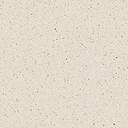 